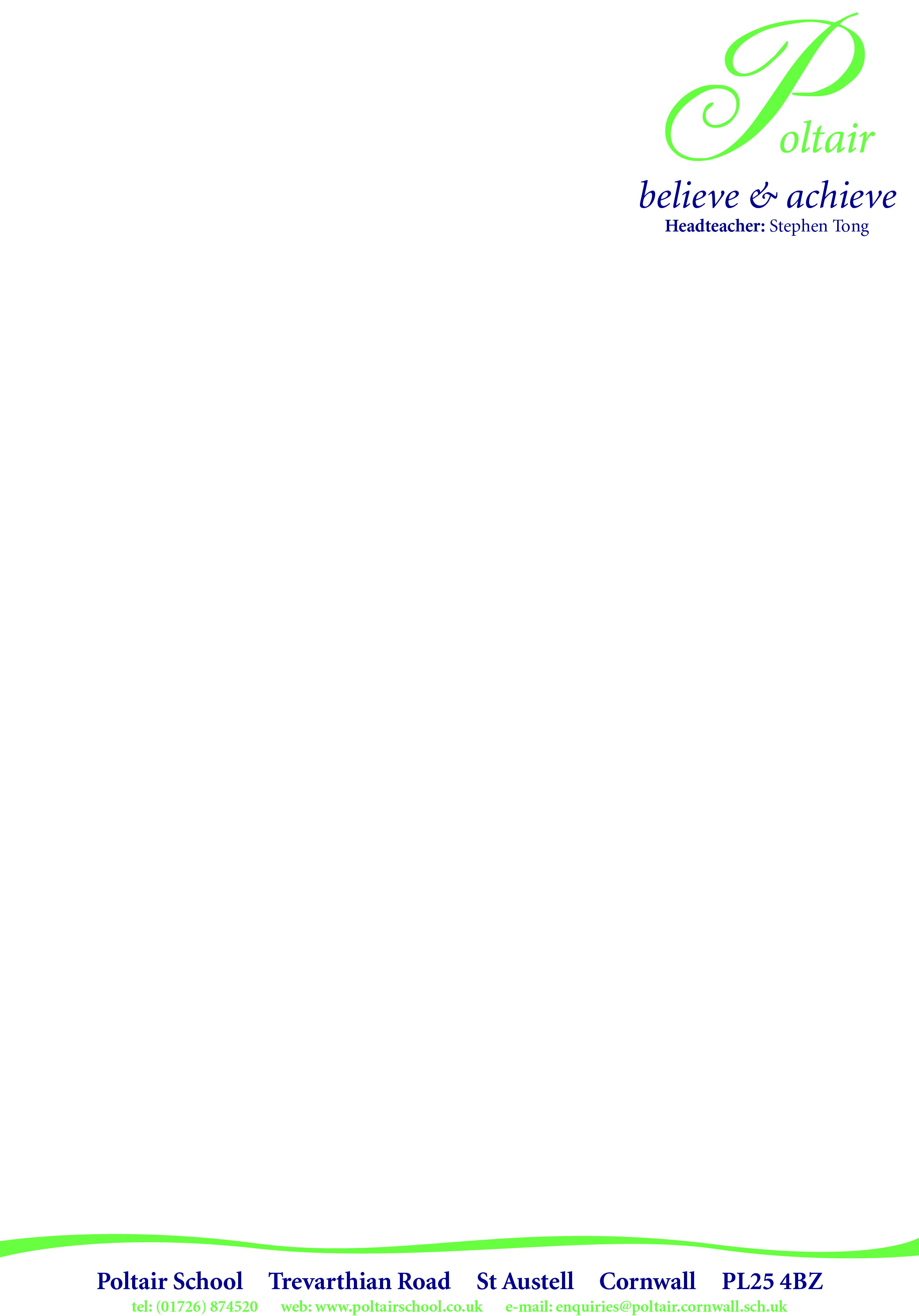 TEACHER OF HISTORY – JOB DESCRIPTIONJob PurposeTo implement and deliver an appropriately broad, balanced, personalised and differentiated curriculum for students.To facilitate and encourage a learning experience which provides students with the opportunity to achieve their individual potential To contribute to raising standards of student attainment To share and support the school’s responsibility to provide and monitor opportunities for academic and personal development To monitor and assess the progress of students as a teacher To support the overall development of students as a Form Tutor Reporting to			Curriculum Team Leader for History Responsible for			Students in your chargeLiaising with	Teaching and support staff, external agencies, parents/carers, Headteacher and GovernorsTerms and conditions		TMS/UPS  Disclosure			EnhancedMain DutiesTeachingTo undertake an appropriate programme of teaching in accordance with the duties of a teacher.Plan work in accordance with department schemes of learning.Ensure all lessons are stimulating and accessible to all our students.Liaise with relevant colleagues on the planning of units of work for collaborative delivery.To ensure that numeracy and other cross-curricular requirements are reflected in the learning experience of students. Take account of students’ prior level of attainment and use them to set targets for future improvements.To mark, grade and give written, verbal and diagnostic feedback as required. Adopt most appropriate teaching strategies to meet student learning needs.Set work for students absent from school for long-term health or disciplinary reasons.Maintain good discipline by adherence to the advice given to staff in the induction handbook, curriculum team handbook and elsewhere.Set high expectations for students’ behaviour by establishing a purposeful working atmosphere in accordance with the school’s behaviour code and assertive discipline policies.Set appropriate and demanding expectations for students’ learning, motivation and presentation of work.Work in collaboration with Teaching Assistants attached to any teaching group.To provide and/or contribute to, oral and written assessments, reports and references relating to individual students and groups of students. To carry out assessment of students as required by examination bodies, departmental and school procedures. Provide a stimulating environment by taking responsibility for the assigned teaching space and all equipment.CommunicationTo ensure effective communication as appropriate with the parents of students.To liaise with partner schools, higher education, industry, examination boards, awarding bodies and other relevant external bodies.Pastoral systemTo monitor and support the overall progress and development of students within History.To help monitor students’ attendance together with the students’ progress and performance in relation to targets set for each individual; ensuring that follow-up procedures are adhered to and that appropriate action is taken where necessary.To act as a Form Tutor and carry out the duties associated with the role as outlined in the generic job description.To contribute to the Morals and Ethics according to the school policy.To assist in the implementation of the Behaviour Management System within the programme/subject area so that effective learning can take place.Additional dutiesTo play a full part in the life of the school community, to support its distinctive mission and ethos and to encourage staff and students to follow this example.Other specific duties to actively promote the school’s corporate policies.To be aware of and work in accordance with the school’s child protection policies and procedures, and to raise any concerns relating to such procedures which may be noted during the course of duty.To continue personal development as agreed.To actively engage in the staff review and development progress.To undertake any other duty as specified by the Headteacher not mentioned in the above.TEACHER OF HISTORY - PERSON SPECIFICATIONMarch 2019CriteriaEssential (E) Desirable (D)Evidence:Application Form (A)Interview (I)Reference (R)Education and TrainingHistory or closely related subject degree or equivalent qualification.Qualified teacher statusMasters degree.Knowledge / understanding of how inquiry and reasoning can develop pupils into mathematicians.Experience of using modern technologies to engage and motivate young people.EEDDDAAAAASkillsExcellent oral and written communication skills.Ability to establish a positive presence in the school.Ability to work in a large team with a clear strategic vision.To be pupil focused in all regards.To develop positive and mutually supportive working relationships with all colleagues.To be able to model and demonstrate the very best pedagogical practice.Well-developed ICT skills.Track record of setting and achieving ambitious, challenging goals and targets.To promote history through the full range of extra-curricular opportunities and community events.EEEEEEDDDA/I/RA/I/RA/I/RA/I/RA/I/RA/I/RA/I/RA/I/RA/I/RPersonal qualitiesA genuine reflective practitioner.Belief in the responsibility of a school to include pupils with a diverse range of educational needs.Ability to demonstrate sound judgement and make considered decisions.Able to respond positively to pressure.Well-developed sense of proportion and humour.To be solution, not problem focused.To be a ‘team player’.EEEEEEEA/I/RA/I/RI/RI/RI/RI/RI/RInterestsDemonstrable interest in history and the promotion of history as a subject. Willingness to be involved in extra-curricular activity.EEI/RA/I/RAdditional factorDisplay an awareness, understanding and commitment to the protection and safeguarding of children and young people.EA/I/R